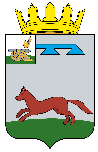 АДМИНИСТРАЦИЯ КОРЗОВСКОГО СЕЛЬСКОГО ПОСЕЛЕНИЯХИСЛАВИЧСКОГО РАЙОНА СМОЛЕНСКОЙ ОБЛАСТИП О С Т А Н О В Л Е Н И Е21.12.2022  № 73 «Об утверждении перечня объектов, в отношении которых планируется заключение концессионных соглашений в 2023 году»В соответствии с Федеральным законом от 06.10.2003 № 131-ФЗ «Об общих принципах организации местного самоуправления в Российской Федерации», Федеральным законом от 21.07.2005 № 115-ФЗ «О концессионных соглашениях», Уставом Корзовского сельского поселения Хиславичского района Смоленской области,  Порядком формирования и утверждения перечня объектов, в отношении которых планируется заключение концессионных соглашений, утвержденным решением Совета депутатов Корзовского сельского поселения Хиславичского района Смоленской области от 07.12.2022 №31, Администрация Корзовского сельского поселения Хиславичского района Смоленской областиПОСТАНОВЛЯЕТ:Утвердить перечень объектов, в отношении которых планируется заключение концессионных соглашений в 2023году (далее – Перечень) согласно приложению № 1.Настоящее Постановление вступает в силу с момента принятия и подлежит размещению на официальном сайте МО «Хиславичский район» Смоленской области в сети интернет.Контроль за исполнением постановления оставляю за собой. Глава муниципального образованияКорзовского сельского поселенияХиславичского района Смоленской области			Е.Н. АнтоненковУТВЕРЖДЕНпостановлением администрацииКорзовское сельское поселениеот 21.12.2022 г. №73(приложение № 1)Перечень объектов, в отношении которых планируется заключение концессионных соглашенийв 2023 году № п/пНаименование объекта, адрес и (или) местоположение объектаВид работ в рамках концессионного соглашения (создание и (или) реконструкция)Характеристика объектаПланируемая сфера применения объектаКадастровый номер объекта недвижимого имущества1.Котельная Смоленская область, Хиславичский район, д. Корзово, ул. Молодежная, д. 13МодернизацияОдноэтажное кирпичное здание.           Площадь 259 кв.м.                                      Год постройки 1982 г.Теплоснабжение -2.БаняСмоленская область, Хиславичский район, д. Корзово, ул. Молодежная, д.7МодернизацияОдноэтажное кирпичное здание.           Площадь 177,8 кв.м.                                      Год постройки 1982 г.Теплоснабжение -